1	مقدمةتوصي الدول الأعضاء الإفريقية بالاحتفاظ كليةً بالقرار 32 المتعلق بتعزيز وسائل العمل الإلكترونية في أعمال قطاع تقييس الاتصالات لكي يتسنى تناول الأهداف التي لم تتحقق بعد في هذا القرار: تسهيل مشاركة الدول الأعضاء إلكترونياً في أعمال الاجتماعات المختلفة. ولبلوغ هذه الغاية، ينبغي الإشارة إلى أن التطبيقات مسجلة الملكية التي وُضعت، وفقاً لاحتياجات الاتحاد، من أجل مشاركة الدول الأعضاء تحتاج إلى مزيد من الجهود لضمان استقرارها من خلال إتاحة التطبيقات بصيغة تتوافق مع أنظمة التشغيل Linux. وينبغي كذلك تطوير الموقع الإلكتروني للاتحاد حتى يكون، من جهة، متوائماً مع الأجهزة المتنقلة، ومن جهة أخرى، سهل التصفح لإتاحة مشاركة قوية في الاجتماعات عن بُعد.2	المقترحيُقترح الاحتفاظ بالقرار 32 ولكن مع إجراء تعديلات صياغية لا تتعدى حدود تطوير وسائل العمل الإلكترونية بالقدر الكافي ونشرها على نطاق واسع، مع مراعاة محدودية عرض النطاق والقيود الأخرى واحتياجات البلدان النامية.ويُقترح خاصةً وضع أو تنفيذ وسائل العمل الإلكترونية التي تتوافق مع نظام التشغيل LINUX؛ وتيسير النفاذ إلى الموقع الإلكتروني لقطاع تقييس الاتصالات من خلال الأجهزة المتنقلة الذكية بنسق ملائم للأجهزة المتنقلة؛ وتيسير المشاركة عن بُعد بوسائل بسيطة وسهلة وميسورة التكلفة، بما في ذلك الأجهزة المتنقلة الذكية؛ وتنظيم حملات توعية للترويج لهذه التسهيلات وتقديم إرشادات بشأنها؛ ويُقترح أخيراً تحسين وسيلة البحث عن الوثائق المتصلة بموضوع محدد، مثلاً باستخدام أنظمة معلوماتية متطورة.3	استنتاج ومقترحات لمشروع قرار جديدتعبّر مراجعة القرار 32 عن المبادئ الواردة أعلاه لتعزيز وسائل العمل الإلكترونية (EWM)، وتقترح إفريقيا النظر في تحسينات أخرى من قبيل التحسينات المشار إليها في الفقرة 2 أعلاه.MOD	AFCP/42A6/1القـرار 32 (المراجَع في )تعزيز وسائل العمل الإلكترونية في أعمال
قطاع تقييس الاتصالات للاتحاد الدولي للاتصالات(مونتريال، 2000؛ فلوريانوبوليس، 2004؛ جوهانسبرغ، 2008؛ دبي، 2012)إن الجمعية العالمية لتقييس الاتصالات ()،إذ تضع في اعتبارها أ )	سرعة التطور التكنولوجي وما يترتب عليه من ضرورة تحسين وضع المعايير وسرعة وضعها؛ب)	أن وسائل العمل الإلكترونية (EWM) تتيح التعاون المفتوح والسريع والسهل بين المشاركين في أنشطة قطاع تقييس الاتصالات (ITU-T)؛ج)	أن تنفيذ قدرات وسائل العمل الإلكترونية والترتيبات المرتبطة بذلك ستكون له منافع كبيرة بالنسبة لأعضاء قطاع تقييس الاتصالات، بما في ذلك الأفراد والمنظمات والدول من ذوي الموارد المحدودة، بما يسمح لهذه الجهات بالنفاذ في الوقت المناسب وبشكل فعّال إلى المعلومات الخاصة بالمعايير وعملية وضع المعايير والموافقة عليها؛د )	أن وسائل العمل الإلكترونية ستكون مفيدة في تحسين الاتصالات فيما بين أعضاء قطاع تقييس الاتصالات وفيما بين منظمات التقييس الأخرى المعنية والاتحاد الدولي للاتصالات، في سبيل وضع معايير متناسقة على الصعيد العالمي؛ﻫ )	الدور الرئيسي لمكتب تقييس الاتصالات (TSB) في تقديم الدعم لقدرات وسائل العمل الإلكترونية؛و )	القرارات التي يتضمنها القرار 66 (المراجَع في غوادالاخارا، 2010) لمؤتمر المندوبين المفوضين؛ز )	الصعوبات ذات الصلة بالميزانية التي تواجهها البلدان النامية للمشاركة الفعّالة في الاجتماعات الحضورية التي ينظمها قطاع تقييس الاتصالات؛ح)	القرار 167 (غوادالاخارا، 2010) لمؤتمر المندوبين المفوضين الذي ينص على أن يواصل الاتحاد تطوير مرافقه وإمكاناته الخاصة بالمشاركة عن بُعد بالوسائل الإلكترونية في اجتماعات الاتحاد المناسبة، بما في ذلك اجتماعات أفرقة العمل التي يشكلها المجلس،وإذ تلاحظ أ )	رغبة الأعضاء في الحصول على الوثائق في شكل إلكتروني في الوقت المناسب، والحاجة إلى التقليل من الكميات المتزايدة من نسخ الوثائق الورقية التي توزع أثناء الاجتماعات وترسل بالبريد؛ب)	أن الكثير من أشكال وسائل العمل الإلكترونية قد نفذت بالفعل في قطاع تقييس الاتصالات، مثل تقديم الوثائق إلكترونياً وخدمة المنتديات الإلكترونية؛)	رغبة أعضاء قطاع تقييس الاتصالات في إجراء اجتماعات إلكترونية؛)	تزايد استعمال الأعضاء لأجهزة الحواسيب المحمولة أثناء الاجتماعات؛)	المزايا التي تتاح للأعضاء بفضل تسهيل زيادة المشاركة إلكترونياً في إعداد التوصيات والموافقة عليها، وخصوصاً الأعضاء غير القادرين على المشاركة في اجتماعات لجان الدراسات في جنيف أو في غيرها من الأماكن؛)	الصعوبات في توفر عرض النطاق وغيرها من القيود، لا سيما في البلدان النامية؛)	الوفورات التي يمكن أن تترتب على تعزيز قدرات وسائل العمل الإلكترونية في قطاع تقييس الاتصالات (مثل خفض تكاليف توزيع النسخ الورقية من الوثائق وتكاليف السفر، وما إلى ذلك)؛)	تشجيع منظمات تقييس الاتصالات الأخرى على التعاون باستعمال وسائل العمل الإلكترونية؛)	أن عملية الموافقة البديلة (AAP) (التوصية ITU-T A.8) تجرى أساساً بالوسائل الإلكترونية،تقـرر1	أن تكون الأهداف الرئيسية لوسائل العمل الإلكترونية في قطاع تقييس الاتصالات ما يلي:•	أن يكون تعاون الأعضاء في إعداد التوصيات بالأساليب الإلكترونية؛•	أن يوفر مكتب تقييس الاتصالات بالتعاون الوثيق مع مكتب تنمية الاتصالات تسهيلات وقدرات أساليب العمل الإلكترونية في الاجتماعات وورش العمل والدورات التدريبية التي ينظمها القطاع، وذلك على وجه الخصوص من أجل مساعدة البلدان النامية التي تعاني من مشكلات في توفير عرض النطاق وغير ذلك من قيود؛•	تشجيع المشاركة الإلكترونية للبلدان النامية في اجتماعات قطاع تقييس الاتصالات بتوفير تسهيلات ومبادئ توجيهية مبسطة وبإعفاء المشاركين من تحمل أي نفقات، خلاف رسوم المكالمات المحلية أو رسوم التوصيل بالإنترنت؛•	أن يوفر مكتب تقييس الاتصالات، بالتعاون الوثيق مع مكتب تنمية الاتصالات، التسهيلات والإمكانات اللازمة لتوفير وسائل العمل الإلكترونية في اجتماعات قطاع تقييس الاتصالات وورش عمله ودوراته التدريبية، وأن يشجع مشاركة البلدان النامية، وذلك من خلال إعفاء هؤلاء المشاركين من تحمل أي نفقات، خلاف رسوم المكالمات المحلية أو رسوم التوصيل بالإنترنت، وذلك في حدود الاعتمادات التي يكون المجلس مخولاً للسماح بها؛•	أن يوفر مكتب تقييس الاتصالات لجميع أعضاء قطاع تقييس الاتصالات النفاذ المناسب والسريع للوثائق الإلكترونية اللازمة لأداء أعمالهم، بما في ذلك رؤية إجمالية موحّدة وكاملة لإمكانية تعقّب الوثائق؛•	أن يوفر مكتب تقييس الاتصالات الأنظمة والتسهيلات الملائمة لدعم تسيير أعمال قطاع تقييس الاتصالات بالأساليب الإلكترونية؛•	أن تُنشر المعلومات عن جميع أنشطة لجان الدراسات التابعة لقطاع تقييس الاتصالات وإجراءاتها ودراساتها وتقاريرها على الموقع الإلكتروني لقطاع تقييس الاتصالات بطريقة يسهل بها تصفح الموقع للوصول إلى جميع المعلومات ذات الصلة2	أن هذه الأهداف ينبغي أن تكون موضوعاً لمعالجة منهجية في إطار خطة عمل بشأن أساليب العمل الإلكترونية، تتضمن بنود عمل منفردة يحددها أعضاء قطاع تقييس الاتصالات أو مكتب تقييس الاتصالات، ويحدد مكتب تقييس الاتصالات أولوياتها وينظمها بمشورة الفريق الاستشاري لتقييس الاتصالات (TSAG)،تكلّف1	مدير مكتب تقييس الاتصالات بما يلي:•	الاحتفاظ بخطة عمل محدّثة لأساليب العمل الإلكترونية تتناول الجوانب العملية والمادية لزيادة قدرات أساليب العمل الإلكترونية في قطاع تقييس الاتصالات؛•	القيام في فترات منتظمة بتحديد تكاليف ومنافع بنود العمل وإعادة النظر فيها؛•	تقديم تقرير إلى كل اجتماع من اجتماعات الفريق الاستشاري لتقييس الاتصالات عن حالة خطة العمل، بما في ذلك نتائج إعادة النظر في التكاليف والمنافع المنوه عنها أعلاه؛•	توفير السلطة التنفيذية، والميزانية في مكتب تقييس الاتصالات، والموارد اللازمة لتنفيذ خطة العمل بالسرعة الممكنة؛•	وضع ونشر خطوط توجيهية بشأن استعمال تسهيلات وقدرات أساليب العمل الإلكترونية في قطاع تقييس الاتصالات؛•	اتخاذ الإجراءات الرامية إلى توفير وسائل المشاركة أو المتابعة الإلكترونية الملائمة (مثل البث على الويب والمؤتمرات السمعية، والمؤتمرات على الويب/تقاسم الوثائق على الويب والمؤتمرات الفيديوية، وغيرها) في الاجتماعات وورش العمل والدورات التدريبية التي ينظمها قطاع تقييس الاتصالات للمندوبين الذين لا يستطيعون حضور الفعاليات شخصياً، والتنسيق مع مكتب تنمية الاتصالات للمساعدة في توفير هذه الوسائل؛•	توفير موقع إلكتروني لقطاع تقييس الاتصالات يتميز بسهولة تصفحه للوصول إلى جميع المعلومات ذات الصلة2	فرقة العمل المعنية بأساليب العمل الإلكترونية المنبثقة عن الفريق الاستشاري لتقييس الاتصالات بأن تواصل:•	القيام بدور نقطة الاتصال بين أعضاء قطاع تقييس الاتصالات ومكتب تقييس الاتصالات في المسائل المتصلة بأساليب العمل الإلكترونية، وخصوصاً فيما يتعلق بتقديم التعليقات والمشورة حول المضمون، وتحديد أولويات خطة العمل وتنفيذها؛•	تحديد احتياجات المستعملين وتخطيط اتخاذ التدابير المناسبة من خلال أفرقة العمل الفرعية الملائمة والبرامج التجريبية؛•	تكليف رؤساء لجان الدراسات بتحديد جهات اتصال بشأن أساليب العمل الإلكترونية؛•	تشجيع مشاركة جميع المشاركين في أعمال قطاع تقييس الاتصالات، وخصوصاً خبراء أساليب العمل الإلكترونية من الفريق الاستشاري لتقييس الاتصالات، ولجان الدراسات، ومكتب تقييس الاتصالات والمكاتب والدوائر المعنية داخل الاتحاد؛•	الاستمرار في عملها إلكترونياً خارج اجتماعات الفريق الاستشاري لتقييس الاتصالات عند اللزوم من أجل تحقيق أهدافها.___________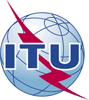 الجمعية العالمية لتقييس الاتصالات (WTSA-16)الحمامات، 25 أكتوبر - 3 نوفمبر 2016الجمعية العالمية لتقييس الاتصالات (WTSA-16)الحمامات، 25 أكتوبر - 3 نوفمبر 2016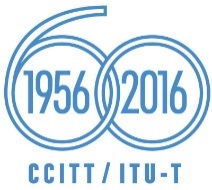 الجلسة العامةالجلسة العامةالإضافة 6
للوثيقة 42-Aالإضافة 6
للوثيقة 42-A28 سبتمبر 201628 سبتمبر 2016الأصل: بالإنكليزيةالأصل: بالإنكليزيةإدارات الاتحاد الإفريقي للاتصالاتإدارات الاتحاد الإفريقي للاتصالاتإدارات الاتحاد الإفريقي للاتصالاتإدارات الاتحاد الإفريقي للاتصالاتمقترح لتعديل القرار 32 - تعزيز وسائل العمل الإلكترونية في أعمال
قطاع تقييس الاتصالات للاتحاد الدولي للاتصالاتمقترح لتعديل القرار 32 - تعزيز وسائل العمل الإلكترونية في أعمال
قطاع تقييس الاتصالات للاتحاد الدولي للاتصالاتمقترح لتعديل القرار 32 - تعزيز وسائل العمل الإلكترونية في أعمال
قطاع تقييس الاتصالات للاتحاد الدولي للاتصالاتمقترح لتعديل القرار 32 - تعزيز وسائل العمل الإلكترونية في أعمال
قطاع تقييس الاتصالات للاتحاد الدولي للاتصالاتتقترح الإدارات الإفريقية في هذه الوثيقة إجراء تعديلات على القرار 32.ملخص: